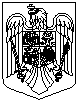 GUVERNUL            ROMÂNIEIHotărârepentru modificarea şi completarea Hotărârii Guvernului nr. 925/2006 pentru aprobarea normelor de aplicare a prevederilor referitoare la atribuirea contractelor de achiziţie publică din Ordonanţa de urgenţă a Guvernului nr. 34/2006 privind atribuirea contractelor de achiziţie publică, a contractelor de concesiune de lucrări publice şi a contractelor de concesiune de serviciiÎn temeiul art. 108 din Constituţia României, republicată,Guvernul României adoptă prezenta hotărâre:Art. I - Hotărârea Guvernului nr. 925/2006 pentru aprobarea normelor de aplicare a prevederilor referitoare la atribuirea contractelor de achiziţie publică din Ordonanţa de urgenţă a Guvernului nr. 34/2006 privind atribuirea contractelor de achiziţie publică, a contractelor de concesiune de lucrări publice şi a contractelor de concesiune de servicii, publicată în Monitorul Oficial al României, Partea I, nr. 625 din 20 iulie 2006, cu modificările şi completările ulterioare, se modifică şi se completează după cum urmează:Cap. 1 Sectiunea I – Dispoziţii generale privind etapa premergătoare procedurii de achiziţie publică. Alineatul (1) al articolului 2 se modifică şi va avea următorul cuprins:„(1) În procesul de atribuire a contractelor de achiziţie publică care intră sub incidența ordonanței de urgență, orice situaţie pentru care nu există o reglementare explicită se interpretează prin prisma principiilor prevăzute la art. 2 alin. (2) din ordonanţa de urgenţă.După articolul 4 se introduce un nou articol, art. 41, cu următorul cuprins: „Art. 41 – (1) Înaintea iniţierii procedurii de atribuire, autoritatea contractantă poate desfăşura, făcând cunoscut acest lucru prin intermediul SEAP, consultări ale pieţei în vederea pregătirii achiziției și pentru a informa operatorii economici cu privire la necesităţile pe care intenţionează să şi le acopere şi cerinţele sale referitoare la acestea.(2) În sensul alin. (1), autoritatea contractantă poate chema la consultări autorităţi/experţi independenţi/operatori economici.(3) Consultările prevăzute la alin. (2) se vor limita la prevederile caietului sarcini şi numai sub rezerva ca acestea să nu aibă ca efect denaturarea concurenţei şi/sau încălcarea principiilor tratamentului egal şi nediscriminării.”La articolul 5, se abrogă alineatele (2), (3) şi (4).Alineatul (1) al articolului 6 se modifică şi va avea următorul cuprins:„(1) Autoritatea contractantă poate iniţia aplicarea procedurii de atribuire numai după ce a fost elaborată documentaţia de atribuire sau documentaţia de concurs și, după caz, in circumstanțele prevăzute de art. 331 din ordonanța de urgență, după ce a primit acceptul Autorității Naționale pentru Reglementarea și Monitorizarea Achizițiilor Publice.”La articolul 6 alineatul (3), litera a)  se modifică şi va avea următorul cuprins: „a) în anunţul de participare/invitaţia de participare, precum şi în documentaţia de atribuire, elaborată în scopul atribuirii contractului iniţial, s-a prevăzut posibilitatea de suplimentare a cantităţilor de produse sau servicii deja achiziţionate, precum şi nivelul maxim până la care va fi posibilă o astfel de suplimentare;După articolul 6 se va introduce un nou articol, art. 61 cu următorul cuprins: „Art. 61 – (1) Atunci când mai mulţi furnizori, executanţi sau prestatori se asociază, cu scopul de a depune candidatură sau ofertă comună, aceştia îşi asumă, în mod solidar, obligaţia pentru respectiva candidatură sau ofertă, şi răspund împreună pentru orice consecinţe ale viitorului contract de achiziţie publică. (2) În cazul în care, în timpul unei proceduri de atribuire, are loc retragerea unui operator economic dintr-o asociere ce a depus o ofertă comună, oferta respectivă poate rămâne în competiţie numai în situaţia în care nu intervin nici un fel de modificări ale conţinutului propunerii tehnice şi a celei financiare. (3) În sensul alin. (1) şi alin. (2), criteriile de calificare sau alte cerinţe specifice solicitate în cadrul documentaţiei de atribuire trebuie să fie îndeplinite de membrii asocierii care rămân în competiţie cu oferta respectivă, iar acestea să fie demonstrate prin documentele deja depuse şi oferta înaintată autorităţii contractante.”Articolul 8 se modifică şi va avea următorul cuprins:„Art. 8 – (1) Autoritatea contractantă nu are dreptul de a restricţiona participarea la procedura de atribuire a contractului de achiziţie publică prin introducerea unor cerinţe minime de calificare, care:    a) nu prezintă relevanţă în raport cu natura şi complexitatea contractului de achiziţie publică ce urmează sa fie atribuit;    b) sunt disproporţionate în raport cu natura, valoarea şi complexitatea contractului de achiziţie publică ce urmează să fie atribuit.(2) În situaţia prevăzută la art. 28 alin. (7) şi art. 29 alin. (21) din ordonanţa de urgență criteriile de calificare şi selecţie se raportează la valoarea estimată a contractului fără cuantumul aferent procentului de diverse şi neprevăzute.(3) Atunci când ulterior atribuirii unui contract de lucrări sau servicii, autoritatea îşi propune să achiziţioneze noi lucrări/servicii, în condiţiile art. 122 lit. j) sau art. 252 lit. k) din ordonanţa de urgenţă, nivelurile solicitate pentru criteriile de calificare şi selecţie aferente procedurii aplicate pentru atribuirea contractului iniţial se raportează la valoarea estimată a contractului fără luarea în considerare a lucrărilor/serviciilor similare ce se vor achiziţiona ulterior.”Articolul 9 se modifică și va avea următorul cuprins:„Art. 9 – (1) În sensul prevederilor art. 8 alin. (1), se prezumă că cerinţele minime de calificare sunt disproporţionate în raport cu natura, valoarea şi complexitatea contractului de achiziţie publică ce urmează să fie atribuit, dacă se impune îndeplinirea unor condiţii, cum ar fi: a) suma valorilor/cantităţilor de produse furnizate, servicii prestate şi lucrări executate, incluse în contractul/contractele prezentat/prezentate de către operatorul economic ca dovadă a experienţei lui similare, să fie mai mare decât valoarea/cantitatea de produse/servicii/lucrări ce vor fi furnizate/presate/executate în baza contractului care urmează să fie atribuit;b) solicitarea, pentru o activitate aferentă contractului de achiziţie publică, a demonstrării unei experienţe similare mai mari decât ponderea activităţii respective în valoarea estimată a contractului. c) valoarea cifrei de afaceri globală solicitată la nivelul unui an sau valoarea cifrei de afaceri globală calculată ca medie anuală din cel mult ultimii trei ani să fie mai mare decât valoarea estimată a contractului, multiplicată cu 2; d) valoarea cifrei de afaceri în domeniul de activitate aferent obiectului contractului, solicitată la nivelul unui an, sau valoarea cifrei de afaceri în domeniul de activitate aferent obiectului contractului calculată ca medie anuală din cel mult ultimii trei ani, să fie mai mare decât valoarea estimată a contractului;e) demonstrarea unui nivel minim al indicatorilor financiari „lichiditate generală” şi „solvabilitate”.  (2) În situaţia în care obiectul contractului ce se urmăreşte a se atribui este unul complex, ce cuprinde două sau mai multe activități distincte, autoritatea contractantă nu poate impune îndeplinirea cerinţei privind experienţa similară prin solicitarea prezentării doar a unui singur contract care să înglobeze toate activităţile respective. Autoritatea contractantă are dreptul de a solicita demonstrarea experienței similare pentru fiecare dintre activitățile care urmează a fi desfășurate, acceptând prezentarea de  contracte distincte pentru fiecare activitate în parte.”După alineatul (2) al articolului 10 se introduce un nou alineat, alin. (3), cu următorul cuprins:„(3) Prin excepţie de la prevederile alin. (2), îndeplinirea cerinţelor minime de calificare referitoare la situaţia economică şi financiară ori capacitatea tehnică şi/sau profesională se va face cumulat în cazul în care operatorul economic depune oferta pe mai multe loturi, iar activităţile aferente loturilor respective se suprapun.”Alineatele (4), (5) şi (6) ale articolului 11 se modifică și vor avea următorulcuprins:„(4) Pentru demonstrarea îndeplinirii criteriilor de calificare prevăzute la  art. 176  din ordonanţa de urgenţă, ofertantul  prezintă iniţial un document, denumit document de participare, semnat de reprezentantul său legal, în care indică modalitățile prin care va proba îndeplinirea   cerinţelor de calificare astfel cum au fost solicitate în documentaţia de atribuire. Documentul de participare va fi întocmit conform modelului prevăzut în anexa la prezenta hotărâre.”(5) Autoritatea contractantă are obligația de a solicita ofertantului a cărui ofertă este clasată pe primul loc, certificatele/documentele edificatoare care probează                                                                                                                                                                                                         îndeplinirea cerinţelor de calificare, înainte de încheierea raportului procedurii de atribuire. Ofertantul care a primit această solicitare are obligaţia de a prezenta respectivele documente într-un termen de 5 zile de la primirea solicitării respective. Informațiile prevăzute în cadrul documentelor transmise trebuie să fie actuale, reflectând o situație aferentă oricărui moment cuprins în intervalul de timp dintre data depunerii ofertelor și data prezentării documentelor probatoare. (6) În situaţia în care documentele prezentate de către ofertantul căruia i s-a transmis solicitarea prevăzută la alin. (5) nu demonstrează îndeplinirea cerinţelor minime de calificare, autoritatea contractanta va respinge oferta acestuia ca fiind inacceptabilă și va transmite solicitarea de prezentare a documentelor de confirmare ofertantului a cărui ofertă este situată pe locul imediat următor.După alineatul (7) al articolului 11, se introduce un nou alineat, alin. (8), cu următorul cuprins:„(8) Autoritatea contractantă ia în considerare atestatele/autorizaţiile/certificatele prezentate de subcontractanţi, necesare derulării anumitor activităţi din cadrul contractului de achiziţie publică de servicii/lucrări, dacă subcontractantul/subcontractanţii execută/prestează în totalitate lucrările/serviciile pentru care se solicită respectivele atestate/autorizaţii/certificate.”Alineatul (4) al articolului 111 se modifică şi va avea următorul cuprins:„(4) În cazul în care susținerea terțului vizează îndeplinirea cerinței minime de calificare referitoare la experiența similară, acesta va dobândi calitatea de subcontractant, angajamentul ferm urmând a indica activitatea/activitățile din cadrul contractului de achiziție publică în care terțul urmează a fi implicat.”După alineatul (4) al articolului 111 se introduce un nou alineat, (4)1, cu următorul cuprins:„(4)1 În cazul în care susţinerea terţului vizează îndeplinirea cerințelor referitoare la situația economică și financiară, autoritățile contractante pot solicita ca ofertantul/candidatul și terțul susținător să fie răspunzători solidari pentru executarea contractului.”Alineatul (5) al articolului 111 se modifică și va avea următorul cuprins:„(5) În situaţiile prevăzute la alin. (3), (4) și (4)1, susţinătorul răspunde pentru prejudiciile cauzate autorităţii contractante ca urmare a nerespectării obligaţiilor prevăzute în angajament, aceasta din urmă având posibilitatea de acţiune directă împotriva susţinătorului.”După alineatul (6) al articolului 111, se introduce un alineat nou, alin. (7)care va avea următorul cuprins:„(7) În cazul în care ofertantul/candidatul îşi demonstrează îndeplinirea unei cerinţe de calificare legată de capacitatea tehnică şi profesională sau situaţia economică și financiară invocând susţinerea unui terţ, aceasta va fi îndeplinită în întregime de un singur terţ susţinător.”După alineatul (1) al articolului 13, se introduc patru noi alineate, alin. (11) - (14), care vor avea următorul cuprins:„(11) Autoritatea contractantă solicită ofertanţilor care, în cadrul ofertelor declarate admisibile, au ofertat cel mai scăzut preţ egal, o nouă propunere financiară, caz în care contractul va fi atribuit ofertantului a cărui nouă propunere financiară are preţul cel mai scăzut.(12) Dacă în urma reofertării/reofertărilor ofertanţii nu pot fi departajaţi, autoritatea contractantă are obligaţia de a solicita, în măsura în care este posibil, și mai înainte de a decide anularea procedurii de achiziţie publică, acceptul acestora cu privire la împărțirea contractului.(13) În situația încheierii unui acord-cadru cu mai mulți operatori economici, fără reluarea competiţiei, atunci când două sau mai multe oferte au o valoare totală egală a propunerii financiare și sunt clasate pe același loc, în vederea departajării, autoritatea contractantă solicită noi propuneri financiare acestora, fără ca acest lucru să afecteze pozițiile superioare în clasament ocupate de ceilalți ofertanți.(14) În situația încheierii unui acord-cadru cu mai mulți operatori economici, cu reluarea competiţiei, atunci când două sau mai multe oferte au aceeaşi valoare totală a propunerii financiare și sunt clasate pe același loc, autoritatea contractantă menţionează în fișa de date și anunțul de participare/invitația de participare dacă uzează de prevederile alin. (13) sau dacă va încheia acordul-cadru cu toţi operatorii economici clasaţi pe locurile  aferente numărului maxim de operatori economici menţionat în fişa de date și în anunțul de participare/invitația de participare.”După alineatul (2) al articolului 14, se introduc cinci noi alineate, alin. (3) - (7), care vor avea următorul cuprins:„(3) În sensul prevederilor de la art. 199 alin. (2) din ordonanța de urgență, în cazul contractelor de servicii, elementul preț poate lua, de asemenea, forma unei sume fixe pe baza căruia ofertanții vor elabora propuneri tehnice cât mai avantajoase din perspectiva celorlalți factori de evaluare.(4) În cazul în care ofertele considerate admisibile clasate pe prima poziție a clasamentului au punctajul egal, autoritatea contractantă declară câștigător ofertantul a cărui ofertă are punctajul cel mai mare aferent factorului de evaluare căruia i-a fost acordată cea mai mare pondere.(5) Dacă, în situaţia precizată la alin. (4), punctajele ofertate sunt egale, atunci autoritatea contractantă departajează ofertanţii luând în considerare punctajele celorlalţi factori în ordinea descrescătoare a ponderilor acestora. (6) Dacă şi în urma aplicării prevederilor alin. (5) punctajele aferente factorilor de evaluare sunt egale, autoritatea contractantă solicită o nouă propunere financiară, caz în care contractul este atribuit ofertantului a cărui nouă propunere financiară are preţul cel mai scăzut.(7) Dacă în urma reofertării/reofertărilor de la alin. (6) ofertanţii nu pot fi departajaţi,  autoritatea contractantă are obligaţia de a solicita, în măsura în care este posibil, și mai înainte de a decide anularea procedurii de achiziţie publică, acceptul acestora cu privire la împărțirea contractului.”Alineatul (1) al articolul 15 se modifică şi va avea următorul cuprins: „(1) Autoritatea contractantă nu are dreptul de a utiliza criteriile de calificare şi selecţie prevăzute la art. 176 din ordonanţa de urgenţă ca factori de evaluare a ofertelor. Prin excepţie, în cazul în care obiectul contractului include prestaţii intelectuale, factorii de evaluare a ofertelor se pot referi şi la organizarea, experienţa şi/sau calificarea profesională ale personalului de specialitate/experţilor care vor avea roluri esenţiale în îndeplinirea contractului, cu condiția ca acestea să nu fie utilizate, în cadrul respectivei proceduri, și drept criterii de calificare și selecție.”Alineatele (4) și (5) ale articolului 15 se abrogă. După articolul 15 se introduce un nou articol, art. 151, cu următorul cuprins:  „Art. 151 – (1) Autoritatea contractantă va elabora o singură notă justificativă, conform modelului anexă la prezenta hotărâre, care va conţine motivările privind estimarea valorii contractului, alegerea procedurii de atribuire, a cerinţelor de calificare, a factorilor de evaluare precum şi a ponderii acestora.(2) În cazul aplicării procedurii de cerere de oferte, motivarea alegerii procedurii va conţine numai explicaţii cu privire la rezultatul estimării valorii contractului, conform regulilor prevăzute în cap. II secţiunea a 2-a din ordonanţa de urgenţă.(3) Autoritatea contractantă nu are obligația de a justifica alegerea procedurilor de licitație deschisă sau licitație restrânsă și, în cazul atribuirii unui contract sectorial, nici a procedurii de negociere cu publicarea prealabilă a unui anunț de participare.”Articolele 16 – 21 se abrogă.După articolul 21 se introduce un nou articol, art. 211, cu următorul cuprins:„Art. 211 - În vederea respectării dispoziţiilor art. 331 din ordonanţa de urgență, autorităţile contractante încarcă integral în SEAP în zilele lucrătoare documentaţia de atribuire, precum și nota justificativă prevăzută de legislația în domeniul achizițiilor publice, semnate cu semnătură electronică extinsă, bazată pe un certificat calificat, eliberat de un furnizor de servicii de certificare acreditat.” Articolul 25 se modifică și va avea următorul cuprins:„Art. 25 - În cazul în care Autoritatea Naţională pentru Reglementarea şi Monitorizarea Achiziţiilor Publice constată, în cursul verificării anunţului de intenţie/anunţului de participare/invitaţiei de participare transmis(e) de autoritatea contractantă către operatorul SEAP, că în forma sau în conţinutul acestuia/acesteia există erori ori omisiuni, aceasta:a) comunică operatorului SEAP respingerea publicării anunţului de intenţie/anunţului de participare/invitaţiei de participare;b) motivează decizia de respingere a publicării anunţului de intenţie/anunţului de participare/invitaţiei de participare, indicând toate erorile sau omisiunile identificate şi modul în care erorile/omisiunile pot fi remediate.”Articolul 26 se modifică și va avea următorul cuprins:„Art. 26 - (1) Anunţurile de intenţie/anunţurile de participare/invitaţiile de participare transmise ulterior remedierii erorilor/omisiunilor constatate conform prevederilor art. 25 sunt considerate anunţuri/invitaţii noi şi fac obiectul tuturor regulilor de transmitere şi verificare prevăzute în prezenta secţiune.(2) În cazul în care, după publicarea unui anunţ/invitaţii de participare, intervin anumite modificări faţă de informaţiile deja publicate în cuprinsul anunțului/invitației de participare, autoritatea contractantă transmite spre publicare o erată la anunţul/invitaţia iniţial(ă).”Alineatul (1) al articolului 27 se modifică și va avea următorul cuprins:„(1) Operatorul SEAP poate publica anunţul de intenţie/anunţul de participare/invitaţia de participare/erata transmis(ă) de autoritatea contractantă sau transmite anunţul/erata spre publicare în Jurnalul Oficial al Uniunii Europene, numai după obţinerea acceptului de publicare emis de Autoritatea Naţională pentru Reglementarea şi Monitorizarea Achiziţiilor Publice, în condiţiile prevăzute de ordonanţa de urgenţă.”După alineatul (1) al articolului 27, se introduce un nou alineat, alin. (11), cu următorul cuprins:	„(11) Excepţie de la alin. (1) fac eratele generate automat de către SEAP, în cazul în care valoarea estimată depășește pragul valoric de la art. 55 alin. (2) din ordonanța de urgență.”Alineatul (3) al articolului 27 se modifică și va avea următorul cuprins:„(3) Atunci când stabileşte perioadele limită pentru depunerea ofertelor, autoritatea contractantă ia în calcul şi marja de timp de 3 zile lucrătoare, necesară pentru verificarea anunţurilor de participare, care sunt în legătură cu aplicarea procedurii de atribuire a unui contract cu o valoare estimată egală sau mai mare decât pragurile valorice prevăzute la art. 55 alin. (2) din ordonanţa de urgenţă, de către Autoritatea Naţională pentru Reglementarea şi Monitorizarea Achiziţiilor Publice, la care se adaugă o zi lucrătoare în cazul transmiterii acestora către Jurnalul Oficial al Uniunii Europene de către operatorul SEAP, astfel cum este prevăzut la art. 49 alin. (3) din ordonanţa de urgenţă.”Articolul 28 se modifică și va avea următorul cuprins:„(1) Operatorul SEAP publică în SEAP anunţul prevăzut la art. 49 alin. (2) lit. a) din ordonanța de urgență, în cel mult două zile lucrătoare de la primirea acceptului de publicare, dar în nici un caz înainte de data transmiterii acestuia spre publicare în Jurnalul Oficial al Uniunii Europene.(2) Operatorul SEAP publică în SEAP invitaţia de participare/anunţul de participare prevăzut la art. 49 alin. (2) lit. b) din ordonanța de urgență, în cel mult  o zi lucrătoare de la primirea acceptului de publicare.”Alineatul (2) al articolului 32 se modifică și va avea următorul cuprins:„(2) Autoritatea contractantă, respectând prevederile art. 78 alin. (2) din ordonanţa de urgenţă, face cunoscute clarificările în legătură cu documentaţia de atribuire, prin crearea unui nou fişier electronic la care se va asigura accesul direct şi nerestricţionat, în mod similar cu accesul la fişierul iniţial al documentației de atribuire.”Alineatul (1) al articolului 33 se modifică și va avea următorul cuprins:„(1) Autoritatea contractantă deschide toate ofertele și documentele care le însoțesc, cu excepţia celor întârziate sau depuse la o altă adresă, la data, ora şi locul indicate în anunţul de participare. În cazul în care devine necesară prelungirea termenului de depunere a ofertelor în condiţiile art. 72 din ordonanţa de urgenţă, autoritatea contractantă precizează această modificare printr-o erată la anunţul de participare, care trebuie însă transmisă spre publicare în SEAP cu cel puțin trei zile lucrătoare înainte de data limită stabilită inițial pentru depunerea ofertelor.”La articolul 33 alineatul (3), litera b) se modifică și va avea următorul cuprins:„b) nu sunt însoţite de garanţia de participare, în cuantumul şi având perioada de valabilitate solicitate în documentaţia de atribuire.”La articolul 34 alineatul (1) se modifică și va avea următorul cuprins:„(1) In cazul în care, în cadrul documentaţiei de atribuire, a fost prevăzută obligaţia îndeplinirii unor criterii de calificare, astfel cum sunt acestea prevăzute la art. 176 din ordonanţa de urgență, și fără a afecta prevederile art. 11 alin. (5) – (6), comisia de evaluare are obligaţia verificării modului de îndeplinire a acestor criterii, exclusiv pe baza documentului prevăzut la art. 11 alin. (4).”Articolul 35 se modifică și va avea următorul cuprins:„(1) Pe parcursul analizării şi verificării ofertei, comisia de evaluare are dreptul de a solicita oricând clarificări sau completări ale documentelor prezentate de ofertanți pentru demonstrarea conformităţii ofertei cu cerinţele solicitate. (2) Comisia de evaluare are dreptul de a solicita clarificări sau completări ale documentelor prezentate de ofertantul care își demonstrează îndeplinirea criteriilor de calificare conform prevederilor art. 11 (alin. (5).”La articolul 36 alineatul (2), litera b) se modifică și va avea următorul cuprins:„b) conţine propuneri de modificare a clauzelor contractuale pe care le-a stabilit autoritatea contractantă în cadrul documentaţiei de atribuire, care sunt în mod evident dezavantajoase pentru aceasta din urmă, iar ofertantul, deşi a fost informat cu privire la respectiva situaţie, nu acceptă renunţarea la clauzele respective; Prin clauză dezavantajoasă se înțelege, oricare dintre următoarele situații:- o clauză care contravine în mod explicit unei dispoziții legale și/sau are potențialul de a afecta sub orice formă principiul tratamentului egal în sensul că, dacă respectiva clauză contractuală în forma propusă spre modificare, ar fi fost inclusă adusă la cunoștința tuturor potențialilor ofertanți înainte de data limită de depunere a ofertelor atunci, ca urmare a acestui lucru, ar fi existat posibilitatea ca și alți operatori economici să depună oferte sau ar exista posibilitatea ca ofertele depuse să fi prezentat un alt preț, o altă abordare sau alte facilități;- o clauză care, deși nu contravine unor prevederi legale, induce în sarcina autorității contractante costuri suplimentare  pentru care nu există nicio justificare rezonabilă;- o clauză care, deși nu contravine unor prevederi legale și nu induce costuri suplimentare, diminuează în mod substanțial mijloacele și metodele prin care autoritatea contractantă și-a propus să monitorizeze executarea contractului, urmărind maximizarea șanselor de atingere deplină a obiectivelor urmărite prin atribuirea respectivului contract.La articolul 36 alineatul (1), după litera g) se introduc trei noi litere, lit. h), lit. i) şi lit. j), cu următorul cuprins:  „h) ofertantul refuză să prelungească perioada de valabilitate a ofertei și a garanției de participare.i) în cazul procedurilor organizate integral prin mijloace electronice, oferta şi documentele care o însoţesc nu sunt semnate cu semnătură electronică extinsă, bazată pe un certificat calificat, eliberat de un furnizor de servicii de certificare acreditat.j) în  cazul în care unei oferte îi lipseşte una din cele două componente, potrivit art. 3 lit. q) din ordonanţa de urgenţă.”Alineatul (1) al articolului 361 se modifică şi va avea următorul cuprins:„(1) În sensul prevederilor art. 202 alin. (11) din ordonanţa de urgenţă, o ofertă prezintă un preţ aparent neobişnuit de scăzut în raport cu ceea ce urmează a fi furnizat, executat sau prestat atunci când preţul ofertat, fără TVA, reprezintă mai puţin de 80% din valoarea estimată a contractului respectiv.”Alineatul (2) al articolului 43 se modifică şi va avea următorul cuprins:„(2) După ce a finalizat selecţia candidaţilor, comisia de evaluare are obligaţia de a elabora un raport intermediar, care se înaintează de îndată spre aprobare conducătorului autorităţii contractante sau persoanei desemnate în acest scop.”După alineatul (2) al articolului 43, se introduce un nou alineat, alin. (21), cu  următorul cuprins:„(21) În sensul alin. (2), conducătorul autorităţii contractante sau persoana desemnată în acest scop aprobă raportul intermediar în termen de 3 zile lucrătoare.”Articolul 46 se modifică şi va avea următorul cuprins:„Art. 46 – Înainte de iniţierea procedurii de dialog competitiv, autoritatea contractantă are obligaţia de a verifica întrunirea condiţiilor prevăzute la art. 94 din ordonanţa de urgenţă. Rezultatul verificării se concretizează prin elaborarea notei justificative prevăzute la art. 151 alin. (1), care devine parte a dosarului achiziţiei publice.”După alineatul (21) al articolului 48, se introduce un nou alineat, alin. (22), cu  următorul cuprins:„(22) În sensul alin. (2), conducătorul autorităţii contractante sau persoana desemnată în acest scop aprobă raportul intermediar în termen de 3 zile lucrătoare.”Alineatul (4) al articolului 50 se modifică şi va avea următorul cuprins:„(4) După finalizarea unei runde intermediare de reducere a numărului de participanţi la dialog, comisia de evaluare are obligaţia de a elabora un nou raport intermediar, care se înaintează de îndată spre aprobare conducătorului autorităţii contractante sau persoanei desemnate în acest scop.”După alineatul (4) al articolului 50, se introduce un nou alineat, alin. (41), cu  următorul cuprins:„(41) În sensul alin. (4), conducătorul autorităţii contractante sau persoana desemnată în acest scop aprobă raportul intermediar în termen de 3 zile lucrătoare.”Alineatul (1) al articolului 53 se modifică şi va avea următorul cuprins:„(1) Înainte de iniţierea procedurii de negociere cu publicarea prealabilă a unui anunţ de participare, autoritatea contractantă are obligaţia de a verifica întrunirea condiţiilor prevăzute la art. 110 din ordonanţa de urgenţă. Rezultatul verificării se concretizează prin elaborarea notei justificative prevăzute la art. 151 alin. (1), care devine parte a dosarului achiziţiei publice.”Alineatul (1) al articolului 532 se modifică și va avea următorul cuprins:„(1) După ce s-a finalizat preselecţia candidaţilor, comisia de evaluare are obligaţia de a elabora un raport intermediar, care se înaintează de îndată spre aprobare conducătorului autorităţii sau persoanei desemnate în acest scop.”După alineatul (11) al articolului 532, se introduce un nou alineat, alin. (12), cu  următorul cuprins:„(12) În sensul alin. (1), conducătorul autorităţii contractante sau persoana desemnată în acest scop aprobă sau, în cazuri temeinic justificate dispune orice alte măsuri în confomitate cu prevederile legislației aplicabile, în termen de 3 zile lucrătoare de la primirea raportului intermediar.”Alineatul (2) al articolului 54 se modifică şi va avea următorul cuprins:„(2) Fiecare participant la etapa de negocieri are obligaţia de a prezenta, în funcţie de necesităţile, obiectivele şi constrângerile autorităţii contractante, astfel cum au fost acestea evidenţiate în documentaţia descriptivă, o propunere de ofertă preliminară, care respectă cerinţele minime din documentaţia descriptivă şi care va constitui punctul de pornire al negocierilor.”Articolul 57 se modifică şi va avea următorul cuprins:„Înainte de iniţierea procedurii de negociere fără publicarea prealabilă a unui anunţ de participare, autoritatea contractantă are obligaţia de a verifica întrunirea condiţiilor prevăzute la art. 122 sau, după caz, la art. 252 din ordonanţa de urgenţă. Rezultatul verificării se concretizează prin elaborarea notei justificative prevăzute la art. 151 alin. (1), care devine parte a dosarului achiziţiei publice.”La articolul 66, litera d) se abrogă.Articolul 71 se modifică şi va avea următorul cuprins:„(1) Prin act administrativ al conducătorului autorității contractante se desemnează, pentru atribuirea contractelor de achiziţie publică, persoanele responsabile pentru evaluarea ofertelor, care se constituie într-o comisie de evaluare.(2) Comisia de evaluare trebuie să includă specialişti în domeniul obiectului contractului, care urmează să fie nominalizaţi din cadrul autorităţii contractante sau din afara acesteia, în acest din urmă caz atunci când există prevederi legale exprese în acest sens. În comisia de evaluare pot fi nominalizate şi persoane din cadrul altei autorităţi contractante, în cazul în care beneficiarul final al contractului este această autoritate contractantă. (3) Nominalizarea persoanelor responsabile pentru evaluarea ofertelor se poate realiza atât pentru atribuirea fiecărui contract în parte, cât şi pentru atribuirea mai multor contracte, în acest din urmă caz atunci când contractele respective sunt de complexitate redusă.(4) În cazul atribuirii contractelor de achiziţie publică ca urmare a aplicării procedurii de negociere fără publicarea prealabilă a unui anunţ de participare în conformitate cu prevederile art. 122 lit. i) sau art. 252 lit. j) din ordonanţa de urgenţă, comisia de evaluare va fi constituită, în măsura în care este posibil, din aceleaşi persoane responsabile pentru evaluarea ofertelor depuse în cadrul procedurii de atribuire a contractului iniţial. (5) Conducătorul autorităţii contractante sau persoana delegată de acesta să aprobe raportul procedurii de atribuire nu poate face parte din comisia de evaluare.”Alineatul (1) al articolului 72 se modifică şi va avea următorul cuprins:„(1) Autoritatea contractantă numeşte o persoană responsabilă cu aplicarea procedurii de atribuire, persoană care devine, totodată, şi preşedinte al comisiei de evaluare. Preşedintele are atribuţii de organizare şi reprezentare, precum şi calitatea de membru în comisia de evaluare.”Alineatul (6) al articolului 73 se modifică şi va avea următorul cuprins:„(6) Comisia de evaluare adoptă deciziile în cadrul procesului de analiză a ofertelor şi de stabilire a ofertei/ofertelor câştigătoare în baza raportului de specialitate prevăzut la alin. (5). Raportul de specialitate se ataşează la raportul de atribuire şi devine parte integrantă a raportului de atribuire.”După alineatul (6) al articolului 73, se introduce un nou alineat, alin. (7), cu următorul cuprins:„(7) Membrii comisiei de evaluare care nu sunt de acord cu punctul de vedere exprimat de expertul cooptat în raportul de specialitate au obligaţia de a-și prezenta punctul de vedere în scris, elaborând în acest sens o notă individuală care se ataşează la raportul procedurii de atribuire.”Alineatul (2) al articolului 76 se modifică şi va avea următorul cuprins: (2) Membrii comisiei de evaluare au dreptul de a analiza şi evalua documentele depuse de ofertanţi/candidaţi individual şi/sau în şedinţe comune. Deciziile consemnate în cadrul rapoartelor intermediare prevăzute la art. 43 alin. (2), 48 alin. (2), 50 alin. (4) și 532 alin. (1), precum și în cadrul raportului final al procedurii de atribuire, trebuie să întrunească votul a cel puţin 2/3 dintre membrii comisiei de evaluare. După alineatul (2) al articolului 78, se introduce un nou alineat, alin. (3), cu următorul cuprins:„(3) Dacă prin răspunsul la solicitarea de clarificări operatorul economic prezintă informații confidențiale, acesta trebuie să motiveze caracterul confidenţial având în vedere prevederile art. 24 din ordonanța de urgență şi să menționeze aceste informații la nivelul răspunsului furnizat și nu la o dată ulterioară.”Alineatul (2) al articolului 79 se modifică şi va avea următorul cuprins:  „(3) În cazul în care ofertantul îşi modifică, prin răspunsurile pe care le prezintă, prețul prevăzut în propunerea financiara, oferta sa va fi considerată neconformă, cu excepţia situaţiei prevăzute la art. 80 alin. (2).”După alineatul (1) al articolului 80 se introduce un nou alineat, alin. (11) care va avea următorul cuprins: „(11) Ofertele care conțin în cadrul propunerii tehnice cantități/prestații suplimentare sau la un nivel calitativ superior față de cele solicitate în caietul de sarcini, nu se consideră inadmisibile în măsura în care prețul ofertat se încadrează în limitele valorii estimate a contractului de achiziție publică.”După alineatul (1) al articolului 82, se introduce un nou alineat, alin. (11), cu următorul cuprins: „(11) În cazul în care, aşa cum este prevăzut la art. 200 alin. (2) din ordonanţa de urgenţă, este necesară prelungirea perioadei de evaluare a ofertelor, autoritatea contractantă va transmite în acest sens o notificare în SEAP, încărcând, totodată, nota justificativă prevăzută la 200 alin. (3) din ordonanţa de urgenţă.”Alineatul (2) al articolului 83 se modifică şi va avea următorul cuprins:„(2) Raportul procedurii de atribuire, ce conţine, după caz, opinia observatorilor UCVAP/CVAP, se înaintează spre aprobare conducătorului autorităţii contractante, care îl aprobă în termen de 3 zile lucrătoare de la primire.Articolul 85 se modifică şi va avea următorul cuprins:„Art. 85 - (1) Autoritatea contractantă solicită ofertanţilor constituirea garanţiei de participare, în vederea participării la procedura de atribuire a contractului, atunci când există obligativitatea publicării unui anunţ sau a unei invitaţii de participare. Documentaţia de atribuire trebuie să conţină următoarele informaţii:a) cuantumul garanţiei de participare în sumă fixă, stabilit conform prevederilor ordonanței de urgență;b) perioada de valabilitate a garanţiei de participare, care va fi cel puţin egală cu perioada de valabilitate a ofertei, astfel cum a fost solicitată prin documentaţia de atribuire.(2) În cazul unei proceduri de atribuire organizată pe loturi, prevederile de la alin. (1)  se aplică prin raportare la valoarea estimată a fiecărui lot în parte publicată în anunţul de participare/invitaţia de participare.”La articolul 86 alineatul (4), litera c) se modifică şi va avea următorul cuprins:“c) de a impune sau de a interzice prezentarea instrumentului de garantare în oricare dintre formele prevăzute la alin. (3) lit. a) - b) ori de a acorda, în cadrul procesului de evaluare, un punctaj suplimentar uneia dintre formele de constituire a garanţiei;”Alineatul (5) al articolului 86 se modifică şi va avea următorul cuprins:„(5) Prin excepţie de la prevederile alin. (1), şi numai dacă în documentaţia de atribuire este prevăzută această posibilitate, garanţia de participare se poate constitui şi prin depunerea la casieria autorităţii contractante a unei sume în numerar, în cazul în care valoarea garanţiei de participare este redusă ca valoare.”Alineatul (1) al articolului 88 se modifică şi va avea următorul cuprins:„(1) În cazul unei proceduri organizate pentru atribuirea unui contract de achiziție publică garanţia de participare, constituită de ofertantul a cărui oferta a fost stabilită ca fiind câştigătoare, se restituie de autoritatea contractantă în cel mult 3 zile lucrătoare de la data constituirii garanţiei de buna execuţie.”După alineatul (1) al articolului 88, se introduce un nou alineat, alin. (11), cu următorul cuprins:„(11) În cazul unei proceduri organizate pentru atribuirea unui acord-cadru, precum şi în cazul prevăzut la art. 89 alin. (3), garanţia de participare, constituită de ofertantul/ofertanţii a cărui/căror ofertă a fost stabilită ca fiind câstigătoare, se restituie de către autoritatea contractantă în cel mult 3 zile lucrătoare de la data semnării acordului-cadru/contractului.”După articolul 88 se introduce un nou articol, art. 881, cu următorul cuprins:„ Art. 881 - (1)	În situaţia prevăzută la art. 6 alin. (3), procentul stabilit pentru garanţia de participare se raportează la valoarea estimată a contractului ce se încheie iniţial.(2) În situaţia prevăzută la art. 28 alin. (7) şi art. 29 alin. (21) din ordonanţa de urgență, procentul stabilit pentru garanţia de participare se raportează la valoarea estimată a contractului fără cuantumul aferent procentului de diverse şi neprevăzute.(3) Atunci când, ulterior atribuirii unui contract de lucrări sau servicii, autoritatea îşi propune să achiziţioneze noi lucrări/servicii, în condiţiile art. 122 lit. j) sau art. 252 lit. k) din ordonanţa de urgenţă, procentul stabilit pentru garanţia de participare în cadrul procedurii aplicate pentru atribuirea contractului iniţial se raportează la valoarea estimată a contractului fără luarea în considerare a lucrărilor/serviciilor similare ce se vor achiziţiona ulterior.”Alineatul (1) al articolului 90 se modifică şi va avea următorul cuprins:„(1) De regulă, garanţia de bună execuţie se constituie prin virament bancar sau printr-un instrument de garantare emis în condiţiile legii de o societate bancară sau de o societate de asigurări, care devine anexă la contract. Prevederile art. 86 alin. (2) - (4) se aplică în mod corespunzător.”Alineatul (5) al articolului 93 se modifică şi va avea următorul cuprins:  „(5) Situaţiile prevăzute la alin. (2) şi (4) constituie încălcări ale principiului prevăzut la art. 2 alin. (2) lit. g) din ordonanţa de urgenţă şi se sancţionează în consecinţă. Ofertantul care se consideră lezat de un astfel de comportament are dreptul de a sesiza Autoritatea Naţională pentru Reglementarea şi Monitorizarea Achiziţiilor Publice.”Alineatul (1) al articolului 96 se modifică şi va avea următorul cuprins:„(1) În cazul în care părţi din contractul de achiziţie publică urmează să se îndeplinească de unul sau mai mulţi subcontractanţi, autoritatea contractantă are obligaţia de a solicita, la încheierea contractului de achiziţie publică respectiv, prezentarea contractelor încheiate între viitorul contractant și subcontractanții nominalizaţi în ofertă.”După alineatul (2) de la articolul 96 se introduc șase noi alineate, alin. (3), (4), (5), (6), (7) și (8), având următorul cuprins:„(3) În sensul prevederilor alin. (1) – (2), prin clauzele contractelor de subcontractare nu se pot stabili, în detrimentul subcontractanților, condiții mai dezvantajoase de furnizare/prestare/execuție decât cele prevăzute prin contractul de achiziţie publică. Modificarea/completarea contractelor de subcontractare se realizează numai cu respectarea dispozițiilor anterior menționate.(4) În cazul contractelor cu executare și plăți succesive, realizarea unei noi plăți către contractant în calitatea sa de furnizor/prestator/executant se efectuează numai după prezentarea de documente prin care subcontractanții confirmă îndeplinirea în mod corespunzător a obligațiilor de plată asumate față de aceștia prin contractele de subcontractare prezentate sau, după caz, prin care contractantul atestă motivele care au condus la neîndeplinirea sau la îndeplinirea în mod necorespunzător a acestor obligații.(5) Prin excepție de la prevederile alin. (4), în situații care impun o astfel de măsură pe parcursul derulării contractului de achiziție publică cu scopul asigurării condițiilor necesare pentru continuărea execuției acestuia, autoritatea contractantă are dreptul să efectueze în mod direct plăți către subcontractanții nominalizați în ofertă pentru partea/părțile din contract îndeplinită/îndeplinite de către aceștia. Posibilitatea de a efectua plăți direct către subcontractanții nominalizați trebuie prevăzută în documentația de atribuire întocmită pentru atribuirea contractului de achiziție publică în cauză. (6) În sensul prevederilor alin. (5), subcontractanții nominalizați au dreptul de a solicita autorității contractante efectuarea plăților care li se cuvin în conformitate cu contractele de subcontractare care se constituie drept anexe la contractul de achiziție publică, având obligația de a prezenta în acest scop documentele justificative care atestă furnizarea/prestarea/execuția de către aceștia a părții/părților din contract pentru care fac o astfel de solicitare. În urma analizei informațiilor astfel furnizate de către subcontractanți și a confruntării acestora cu datele/documentele disponbile privind stadiul fizic și valoric de execuție a contractului de achiziție publică, autoritatea contractantă aprobă și efectuează plățile respective, cu condiția diminuării în mod corespunzător a sumelor rămase la plată către contractant în contul prețului contractului de achiziție publică.(7) Exercitarea drepturilor prevăzute la alin. (5) – (6) nu exonerează contractantul de răspunderea pentru îndeplinirea cantitativă, calitativă şi în perioada convenită a contractului de achiziție publică. (8) Prevederile alin. (5) nu aduc atingere dreptului contractantului de a formula obiecţii cu privire la plăţile directe necuvenite.”Alineatele (2), (3), (4), (5) și (6) ale articolului 97 se modifică şi vor avea următorul cuprins:„(2) Pe parcursul îndeplinirii contractului, preţul poate fi ajustat în situaţia în care pe piaţă au apărut anumite condiţii, în urma cărora s-a constatat creşterea/diminuarea indicilor de preţ pentru elemente constitutive ale ofertei, al căror efect se reflectă în creșterea/diminuarea costurilor pe baza cărora s-a fundamentat preţul contractului.(3) Pentru a se respecta principiul transparenţei, posibilitatea de ajustare a preţului trebuie să fie precizată atât în documentaţia de atribuire, cât şi în contractul care urmează să fie încheiat, prin clauze speciale în acest sens. În cazul prevăzut la alin. (2), autoritatea contractantă precizează totodată şi modul concret de ajustare a preţului, indicii care vor fi utilizaţi, precum şi sursa informaţiilor cu privire la evoluţia acestora, cum ar fi buletine statistice sau cotaţii ale burselor de mărfuri. Lipsa, modificarea sau completarea respectivelor informaţii/clauze determină inaplicabilitatea prevederilor referitoare la posibilitatea de ajustare a preţului contractului de achiziţie publică.(4) Ajustarea preţului fără a fi îndeplinite condiţiile prevăzute la alin. (3) este posibilă numai în următoarele cazuri:a) atunci când survin circumstanţe imprevizibile şi/sau independente de voinţa părţilor, cum ar fi și fără a se limita la modificări legislative, modificări ale normelor tehnice sau au fost emise de către autorităţile locale acte administrative care au ca obiect instituirea, modificarea sau renunţarea la anumite taxe/impozite locale; b) atunci când durata de aplicare a procedurii de atribuire se prelungeşte, în mod neprevăzut, peste perioada preconizată iniţial şi din motive care exclud orice culpă a ofertantului/contractantului.(5) Preţul contractului poate fi ajustat doar în măsura strict necesară pentru acoperirea costurilor pe baza cărora s-a fundamentat preţul contractului. Modul de ajustare a preţului contractului de achiziţie publică nu trebuie să conducă în niciun caz la alterarea rezultatului procedurii de atribuire, prin anularea sau diminuarea avantajului competitiv pe baza căruia contractantul respectiv a fost declarat câştigător în urma finalizării respectivei proceduri.(6) În cazul în care durata de îndeplinire a contractului se prelungeşte peste termenul stabilit iniţial în respectivul contract, din motive care nu se datorează culpei contractantului, este posibilă invocarea prevederilor de la alin. (2) sau alin. (4) lit. a).După alineatul (6) al articolului 97, se introduce un nou alineat, alin. (7), cu următorul cuprins:„(7) Circumstanţele imprevizibile şi/sau independente de voinţa părţilor menţionate la alin. 4 lit. a) trebuie să aibă un impact negativ asupra execuției contractului/procesului de implementare a contractului.”După alineatul (1) al articolului 971, se introduce un nou alineat, alin. (11), cu următorul cuprins:„(11) În cazul rezilierii contractului de achiziţie publică din vina exclusivă a contractantului, autoritatea contractantă emite documentul constatator în termen de 14 zile de la data rezilierii.”Alineatul (2) al articolului 971 se modifică şi va avea următorul cuprins:„(2) Documentele constatatoare prevăzute la alin. (1) se întocmesc în 2 exemplare, autoritatea contractantă având următoarele obligaţii:a) să elibereze un exemplar operatorului economic şib) să depună un exemplar la dosarul achiziţiei publice.”După alineatul (2) al articolului 971, se introduce un nou alineat, alin. (21), cu următorul cuprins:„(21) Autoritatea contractantă transmite în SEAP, prin utilizarea aplicatiei disponibile la adresa de Internet www.e-licitatie.ro, în cel mult 10 zile de la data expirării termenelor prevăzute la alin. (1), o copie a documentului prevăzut la alin. (2) lit. b).”Alineatul (4) al articolului 971 se modifică şi va avea următorul cuprins: „(4) Documentele constatatoare încărcate de autoritatea contractantă în SEAP potrivit alin. (21) au caracter de document public.”Alineatul (6) al articolului 971 se modifică şi va avea următorul cuprins:„(6) Refuzul ofertantului declarat câştigător de a semna contractul/acordul-cadru, precum şi neîndeplinirea obligaţiei prevăzute la art. 11 alin. (5) din prezenta hotărâre sunt asimilabile situaţiei prevăzute la art. 181 lit. c1) din ordonanţa de urgenţă. Documentele constatatoare se emit în acest caz în termen de 14 zile de la data la care ar fi trebuit încheiat contractul dacă ofertantul nu ar fi refuzat semnarea acestuia. ”După alineatul (3) al articolului 98, se introduce un nou alineat, alin. (4) cu următorul cuprins:„(4) Orice modificare survenită asupra preţului contractului de achiziţie, indiferent de motive și/sau de modalitatea în care aceasta a fost realizată, se transmite spre publicare printr-o erată la anunțul de atribuire, prin utilizarea aplicației menționate la alin. (2) și în termenul prevăzut la alin. (1), calculat de la data încheierii actului prin care este realizată respectiva modificare.”Articolul 101 se modifică și va avea următorul cuprins:„Art. 101 - Autoritatea Naţională pentru Reglementarea şi Monitorizarea Achiziţiilor Publice prelucrează informaţiile relevante din anunţurile şi invitaţiile de participare, anunțurile de atribuire, precum şi din notificări și alte informări primite de la autorităţile contractante conform prevederilor art. 191 și respectiv art. 300 din ordonanţa de urgenţă, constituind o bază de date statistice care sunt utilizate pentru:a) prezentarea în termen a rapoartelor solicitate de Comisia Europeană;b) furnizarea de informaţii în legătură cu modul de funcţionare a sistemului de achiziţii publice tuturor celor interesaţi;c) supravegherea modului de atribuire a contractelor de achiziţie publică;d) prevenirea şi, după caz, constatarea unor încălcări ale legislaţiei în domeniu.”78. Articolul 1051 se abrogă.Art. II - (1) Procedurile de atribuire în curs de desfăşurare şi contractele în curs de executare, la data intrării în vigoare a prezentei hotărâri, rămân supuse legislaţiei în vigoare la data iniţierii, respectiv, încheierii acestora.  (2) Prin procedură de atribuire în curs de desfăşurare se înţelege orice procedură pentru care s-a transmis un anunţ de participare sau, după caz, o invitaţie de participare, până la data intrării în vigoare a prezentei hotărâri. 
	Art. III - Documentele constatatoare emise înainte de intrarea în vigoare a prezentei hotărâri de guvern şi care pot fi utilizate în aplicarea prevederilor art. 181 lit. c1) din ordonanţa de urgenţă vor fi încărcate în SEAP de autoritatea contractantă în termen de cel mult 30 zile de la data intrării în vigoare a prezentei hotărâri.PRIM-MINISTRUVICTOR-VIOREL PONTA